แบบคำร้อง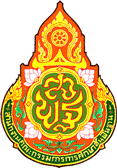 วันที่ ............. เดือน ................................ พ.ศ. ................เรื่อง  ขอสอบวัดระดับความสามารถในการใช้ภาษาไทย (Thai Competency Test) สำหรับชาวต่างประเทศ 
ปีพุทธศักราช 2565 กรณีพิเศษเรียน  ผู้อำนวยการสำนักทดสอบทางการศึกษาข้าพเจ้า (นาย/นาง/นางสาว) ........................................... นามสกุล ................................................Passport Number ................................... บ้านเลขที่ ..........................ซอย.........................ถนน......................ตำบล/แขวง........................อำเภอ/เขต..........................จังหวัด...................................รหัสไปรษณีย์.......................โทรศัพท์.................................Email…………………………………………มีความประสงค์ขอสอบวัดระดับความสามารถในการใช้ภาษาไทย (Thai Competency Test) สำหรับชาวต่างประเทศ ปีพุทธศักราช 2565 กรณีพิเศษ: กรณีผู้สมัครสอบที่ติดเชื้อไวรัสโคโรนา 2019 (COVID-19) ไม่สามารถเข้าสอบในวันเสาร์ที่ 26 พฤศจิกายน 2565 ได้ ขอสอบในวันพฤหัสบดีที่ 8 ธันวาคม 2565 ระหว่างเวลา 
09.00 – 16.30 น. ณ ห้องประชุม สพฐ.1 อาคาร สพฐ.4 ชั้น 2 กระทรวงศึกษาธิการ	ขอแสดงความนับถือ                                   ลงชื่อ..................................................                                               (............................................................)                                                    ผู้ยื่นคำร้องความคิดเห็น/คำสั่ง อนุมัติ ไม่อนุมัติ                                   ลงชื่อ......................................................                                               (...............................................................)                           ตำแหน่ง................................................................หมายเหตุ: โปรดแนบสำเนา Passport และใบรับรองการตรวจ ATK ด้วยตนเองหรือใบรับรองแพทย์	จัดส่งมายัง กลุ่มประเมินคุณภาพการศึกษา อาคาร สพฐ. 4 ชั้น 1 สำนักทดสอบทางการศึกษา สำนักงานคณะกรรมการการศึกษาขั้นพื้นฐาน กระทรวงศึกษาธิการ เขตดุสิต กรุงเทพมหานคร 10300 หรือ E-mail: bui-fern@hotmail.com ภายในวันที่ 4 ธันวาคม 2565